ПРОЕКТ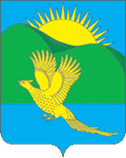 ДУМАПАРТИЗАНСКОГО МУНИЦИПАЛЬНОГО ОКРУГАПРИМОРСКОГО КРАЯРЕШЕНИЕсело Владимиро-Александровское23.05.2023											№   						В соответствии с Федеральным законом от 02.032007 № 25-ФЗ «О муниципальной службе в Российской Федерации», законами Приморского края от 04.06.2007 № 82-КЗ «О муниципальной службе в Приморском крае», от 04.06.2007 № 83-КЗ «О реестре должностей муниципальной службы в Приморском крае»  от 27.01.2023 № 286-КЗ «О Партизанском муниципальном округе Приморского края», Дума Партизанского муниципального округа Приморского края РЕШИЛА:1. Принять муниципальный правовой акт «Перечень должностей муниципальной службы Партизанского муниципального округа Приморского края» (прилагается).2. Признать утратившими силу решения Думы Партизанского муниципального района:- от 27.01.2017 № 349 «О Перечне должностей муниципальной службы Партизанского муниципального района Приморского края»;	- от 14.09.2021 № 322 «О внесении изменений в перечень должностей муниципальной службы Партизанского муниципального района Приморского края».3. Направить муниципальный правовой акт и.о. главы Партизанского муниципального района для подписания и официального опубликования в газете «Золотая Долина».4. Настоящее решение вступает в силу со дня его принятия.Председатель Думы						            	ПРОЕКТМУНИЦИПАЛЬНЫЙ ПРАВОВОЙ АКТПеречень должностей муниципальной службы Партизанского муниципального округа Приморского краяПринят решением Думы Партизанскогомуниципального округаПриморского краяот 23.05.2023 № В соответствии с Федеральным законом от 02.032007 № 25-ФЗ «О муниципальной службе в Российской Федерации», законами Приморского края от 04.06.2007 № 82-КЗ «О муниципальной службе в Приморском крае», от 04.06.2007 № 83-КЗ «О реестре должностей муниципальной службы в Приморском крае»  от 27.01.2023 № 286-КЗ «О Партизанском муниципальном округе Приморского края» 1. Утвердить:1.1. Перечень должностей муниципальной службы Партизанского муниципального округа Приморского края (приложение № 1).1.2. Перечень должностей муниципальной службы Партизанского муниципального округа Приморского края, учреждаемых для непосредственного обеспечения исполнения полномочий лица, замещающего муниципальную должность (приложение № 2).2. Настоящий муниципальный правовой акт вступает в силу со дня официального опубликования в газете «Золотая Долина» и распространяет свое действие на должности муниципальной службы органов местного самоуправления Партизанского муниципального округа со дня их формирования.Муниципальный правовой акт от 21.01.2017 № 349-МПА «Перечень должностей муниципальной службы Партизанского муниципального района Приморского края», принятый решением Думы от 21.01.2017 № 349 (в редакции муниципального правового акта от 14.09.2021 № 322-МПА) действует до момента вступления в силу настоящего муниципального правового акта и утрачивают силу с момент официального опубликования настоящего муниципального правового акта в газете «Золотая Долина».И.о. главы Партизанского муниципального района		           	      А.А. Степанов__ мая 2023 года№ ___-МПАПЕРЕЧЕНЬдолжностей муниципальной службы в Партизанском муниципальном округе Приморского краяРаздел 1Перечень должностейв аппарате Думы Партизанского муниципального ОКРУГА ПРИМОРСКОГО КРАЯПЕРЕЧЕНЬдолжностей муниципальной службы Партизанского муниципального округа Приморского края, учреждаемых для непосредственного обеспечения исполнения полномочий лица, замещающего муниципальную должностьРаздел 1Перечень должностей в аппарате Думы Партизанского муниципального ОКРУГА ПРИМОРСКОГО КРАЯО Перечне должностей муниципальной службы Партизанского муниципального округа Приморского краяПриложение № 1к муниципальному правовому акту, принятому решением Думы Партизанского муниципального округа Приморского краяот __.05.2023 № __Наименования должностиРегистрационный номер (код)12Высшая группа должностейВысшая группа должностейРуководитель аппарата ДумыРуководитель аппарата Думы1-1-01Главная группа должностейГлавная группа должностейПомощник председателя ДумыПомощник председателя Думы1-2-02Советник председателя ДумыСоветник председателя Думы1-2-03Начальник отделаНачальник отдела1-2-04Ведущая группа должностейВедущая группа должностейЗаместитель начальника отделаЗаместитель начальника отдела1-3-05Главный специалист 1 разрядаГлавный специалист 1 разряда1-3-06Главный специалист 2 разрядаГлавный специалист 2 разряда1-3-07Ведущий специалист 1 разрядаВедущий специалист 1 разряда1-3-08Ведущий специалист 2 разрядаВедущий специалист 2 разряда1-3-09Старшая группа должностейСтаршая группа должностейСтарший специалист 1 разрядаСтарший специалист 1 разряда1-4-10Старший специалист 2 разрядаСтарший специалист 2 разряда1-4-11Младшая группа должностейМладшая группа должностейСпециалист 1 разрядаСпециалист 1 разряда1-5-12Раздел 2Раздел 2Перечень должностей в администрации Партизанского муниципального ОКРУГА ПРИМОРСКОГО КРАЯПеречень должностей в администрации Партизанского муниципального ОКРУГА ПРИМОРСКОГО КРАЯПеречень должностей в администрации Партизанского муниципального ОКРУГА ПРИМОРСКОГО КРАЯВысшая группа должностейВысшая группа должностейПервый заместитель главы администрацииПервый заместитель главы администрации3-1-02Заместитель главы администрацииЗаместитель главы администрации3-1-03Руководитель аппарата администрацииРуководитель аппарата администрации3-1-04Заместитель руководителя аппарата администрацииЗаместитель руководителя аппарата администрации3-1-05Начальник управленияНачальник управления3-1-06Главная группа должностейГлавная группа должностейПомощник главы администрацииПомощник главы администрации3-2-07Советник главы администрацииСоветник главы администрации3-2-08Начальник отделаНачальник отдела3-2-09Начальник отдела в управленииНачальник отдела в управлении3-2-10Заместитель начальника управленияЗаместитель начальника управления3-2-11Ведущая группа должностейВедущая группа должностейЗаместитель начальника отделаЗаместитель начальника отдела3-3-12Заместитель начальника отдела в управленииЗаместитель начальника отдела в управлении3-3-13Главный специалист 1 разрядаГлавный специалист 1 разряда3-3-14Главный специалист 2 разрядаГлавный специалист 2 разряда3-3-15Ведущий специалист 1 разрядаВедущий специалист 1 разряда3-3-16Ведущий специалист 2 разрядаВедущий специалист 2 разряда3-3-17Ведущий специалист 3 разрядаВедущий специалист 3 разряда3-3-18Старшая группа должностейСтаршая группа должностейСтарший специалист 1 разрядаСтарший специалист 1 разряда3-4-19Старший специалист 2 разрядаСтарший специалист 2 разряда3-4-20Младшая группа должностейМладшая группа должностейСпециалист 1 разрядаСпециалист 1 разряда3-5-21Раздел 3Раздел 3Перечень должностей в РЕВИЗИОННОЙ КОМИССИИ Партизанского муниципального ОКРУГА ПРИМОРСКОГО КРАЯПеречень должностей в РЕВИЗИОННОЙ КОМИССИИ Партизанского муниципального ОКРУГА ПРИМОРСКОГО КРАЯПеречень должностей в РЕВИЗИОННОЙ КОМИССИИ Партизанского муниципального ОКРУГА ПРИМОРСКОГО КРАЯГлавная группа должностейГлавная группа должностейГлавный инспекторГлавный инспектор5-2-01Ведущая группа должностейВедущая группа должностейВедущий инспекторВедущий инспектор5-3-02Главный специалист 1 разрядаГлавный специалист 1 разряда5-3-03Главный специалист 2 разрядаГлавный специалист 2 разряда5-3-04Старшая группа должностейСтаршая группа должностейСтарший инспекторСтарший инспектор5-4-05Старший специалист 1 разрядаСтарший специалист 1 разряда5-4-06Младшая группа должностейМладшая группа должностейСпециалист 1 разрядаСпециалист 1 разряда5-5-07Приложение № 2к муниципальному правовому акту, принятому решением Думы Партизанского муниципального округа Приморского краяот __.05.2023 № __Приложение № 2к муниципальному правовому акту, принятому решением Думы Партизанского муниципального округа Приморского краяот __.05.2023 № __Наименования должностиРегистрационный номер (код)12Помощник Председателя Думы1-2-02Советник Председателя Думы1-2-03            Раздел 2Перечень должностейв администрации Партизанского муниципального ОКРУГА ПРИМОРСКОГО КРАЯПеречень должностейв администрации Партизанского муниципального ОКРУГА ПРИМОРСКОГО КРАЯПервый заместитель главы администрации3-1-02Заместитель главы администрации3-1-03Помощник главы администрации3-2-07Советник главы администрации3-2-08